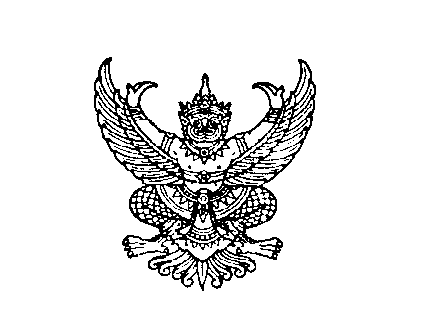 ที่ มท ๐๘19.2/ว ถึง สำนักงานส่งเสริมการปกครองท้องถิ่นจังหวัดทุกจังหวัดมบัญชีแนบท้าย)	ด้วยกรมส่งเสริมการปกครองท้องถิ่นได้รับแจ้งจากกระทรวงมหาดไทยว่า กรมอนามัย 
กระทรวงสาธารณสุขได้กำหนดจัดประชุมวิชาการส่งเสริมสุขภาพและอนามัยสิ่งแวดล้อมแห่งชาติ ครั้งที่ 16 พ.ศ. 2566 ระหว่างวันที่ 21 – 23 มิถุนายน 2566 ณ โรงแรมอัศวิน แกรนด์ คอนเวนชั่น ถนนวิภาวดีรังสิต กรุงเทพฯ โดยมีวัตถุประสงค์เพื่อเป็นเวทีแลกเปลี่ยนเรียนรู้แนวคิด องค์ความรู้ เทคโนโลยีและความสำเร็จ
ด้านการส่งเสริมสุขภาพและอนามัยสิ่งแวดล้อมทั้งในประเทศและต่างประเทศ 	กรมส่งเสริมการปกครองท้องถิ่น จึงขอความร่วมมือจังหวัดประชาสัมพันธ์ให้
บุคลากรที่เกี่ยวข้อง และมีความสนใจเข้าร่วมการประชุมดังกล่าว โดยไม่มีค่าใช้จ่ายในการลงทะเบียน 
และแจ้งองค์กรปกครองส่วนท้องถิ่นทราบด้วย ทั้งนี้ สามารถดาวน์โหลดเอกสารสิ่งที่ส่งมาด้วยได้ที่เว็บไซต์ https://bit.ly/3NafrUY หรือ QR Code ท้ายหนังสือฉบับนี้						กรมส่งเสริมการปกครองท้องถิ่น							 มิถุนายน  2566 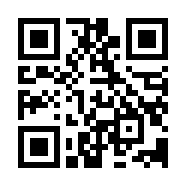 